Publicado en Madrid el 22/09/2022 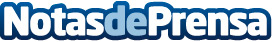 Giti presenta el nuevo Giti GSR236 Combi Road, su última tecnología en neumáticos para vehículos comercialesConsigue un aumento del 30% en kilometraje y un mejor rendimiento en frenado sobre mojadoDatos de contacto:Presscorporate910910446Nota de prensa publicada en: https://www.notasdeprensa.es/giti-presenta-el-nuevo-giti-gsr236-combi-road Categorias: Automovilismo Logística Consumo Industria Automotriz Innovación Tecnológica http://www.notasdeprensa.es